Grilles de 5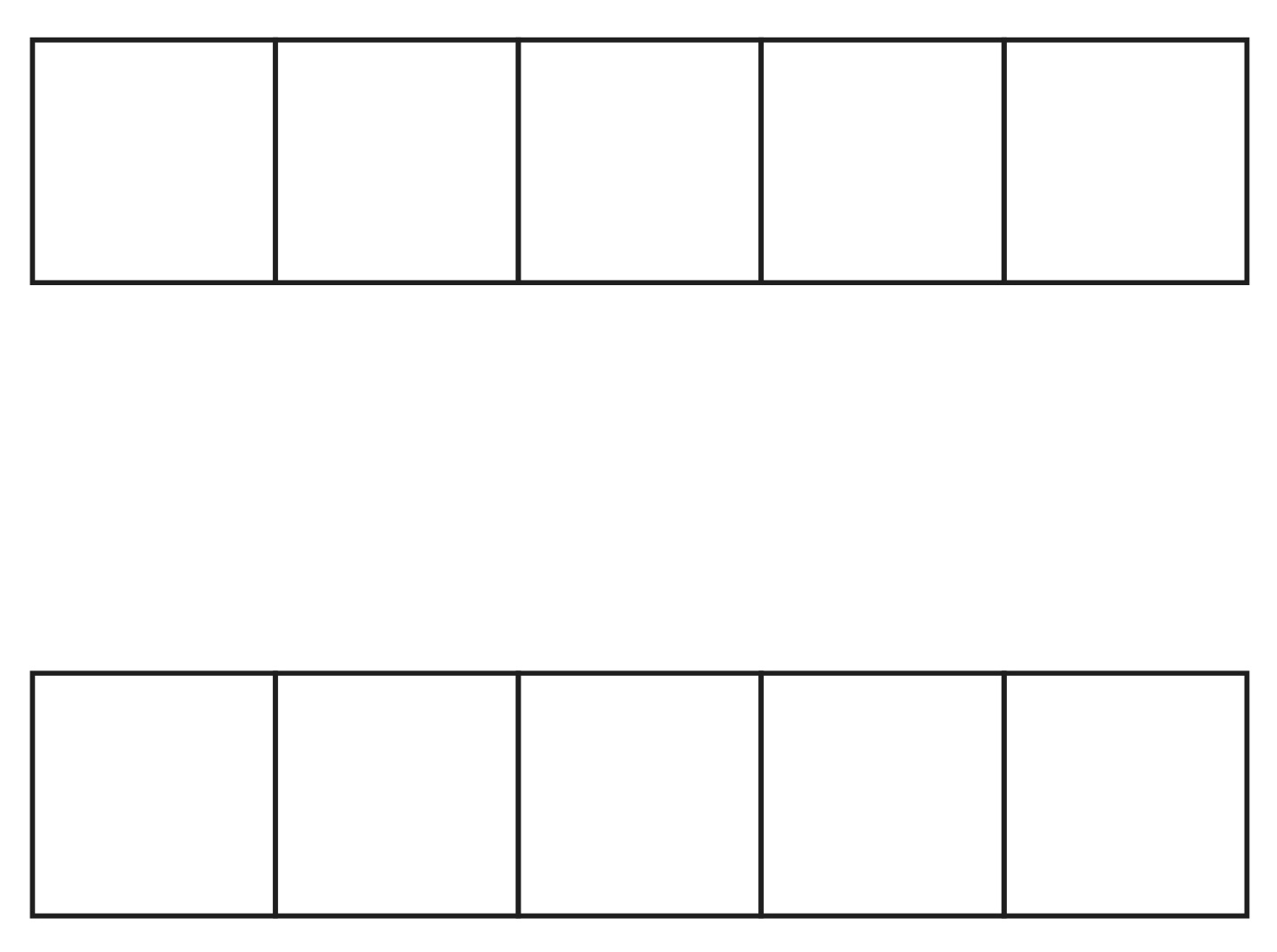 